CRITERIOS DE EVALUACIÓN Y CALIFICACIÓN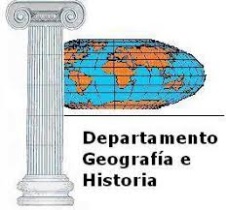 CURSO ACADÉMICO: 2020/2021GEOGRAFÍA E HISTORIA 2º ESO.1.-CRITERIOS DE EVALUACIÓN COMUNESa. Valorar que el alumno sitúe lo estudiado en el contexto histórico.b. Valorar que el alumno relacione diferentes fenómenos, hechos o conocimientos.c. Valorar que el alumno aplique lo aprendido a la vida cotidiana.d. Valorar la utilización, por el alumno de las diferentes fuentes de información.e. Valorar el interés del alumno por los acontecimientos mundiales.f. Valorar la actitud respetuosa del alumno con todos los miembros de la comunidad educativa.g. Valorar la actitud positiva en clase del alumnado: atención, interés, participación, corrección.h. Valorar la realización, de forma habitual, de ejercicios y trabajos encargados por el profesor de cada materia.i. Valorar el dominio básico de las destrezas instrumentales asociadas a la comunicación: comprensión y expresión oral y escrita.j. Valorar el dominio básico de las destrezas instrumentales asociadas a la lógica matemática y al dominio de las operaciones aritméticas.k. Valorar el dominio básico de las técnicas de estudio propias de cada materia.l. Valorar la madurez intelectual suficiente que le permita continuar estudios posteriores.m. Valorar las conexiones que el alumno realice entre diferentes materias.n. Valorar la curiosidad y el interés del alumno por aprender.2.-CRITERIOS DE EVALUACIÓN Y ESTÁNDARES DE EVALUACIÓN ASOCIADOS1. Analizar las características de la población española, su distribución, dinámica y evolución, así como los movimientos migratorios.1.1. Explica la pirámide de población de España y de las diferentes comunidades autónomas.1.2. Analiza en distintos medios los movimientos migratorios en las últimas tres décadas.2. Conocer la organización territorial de España.2.1. Distingue en un mapa político la distribución territorial de España: comunidades autónomas, capitales, provincias, islas3. Conocer y analizar los problemas y retos medioambientales que afronta España, su origen y las posibles vías para afrontar estos problemas.4. Conocer los principales espacios naturales protegidos  a  nivel peninsular e insular.5. Identificar  los principales paisajes humanizados españoles, identificándolos por comunidades autónomas.6. Reconocer las características de las ciudades españolas y las formas de ocupación del espacio urbano.6.1. Interpreta textos que expliquen las características de las ciudades de España, ayudándote de Internet o de medios de comunicación escrita.7. Analizar la población europea, en cuanto a su distribución, evolución, dinámica, migraciones y políticas de población.7.1. Explica las características de la población europea. 7.2. Compara entre países la población europea según su distribución, evolución y dinámica.8. Reconocer las actividades económicas que se realizan en Europa, en los tres sectores, identificando distintas políticas económicas.9. Comprender el proceso de urbanización, sus pros y contras en Europa.9.1. Distingue los diversos tipos de ciudades existentes en nuestro continente.9.2. Resume elementos que diferencien lo urbano de lo rural en Europa.10. Comentar la información en mapas del mundo  sobre  la  densidad de población y las migraciones.10.1. Localiza en el mapa mundial los continentes y las áreas más densamente pobladas.10.2. Sitúa en el mapa del mundo las veinte ciudades más pobladas, dice a qué país pertenecen y explica su posición económica.10.3. Explica el impacto de las oleadas migratorias en los países de origen y en los de acogida.11. Conocer las características de diversos tipos de sistemas económicos.12. Entender la idea de “desarrollo   sostenible”   y sus implicaciones.13.  Localizar  los  recursos agrarios y naturales en el mapa mundial.14. Explicar la distribución desigual de las regiones industrializadas en el mundo.15. Analizar el impacto de los medios de transporte en su entorno.16. Analizar los datos del peso del sector terciario de un país frente a los del sector primario y secundario. Extraer conclusiones.17. Señalar en un mapamundi las grandes áreas urbanas y realizar el comentario.17.1. Elabora gráficos de distinto tipo (lineales, de barra y de sectores) en soportes virtuales o analógicos que reflejen información económica y demográfica de países o áreas geográficas a partir de los datos elegidos.18. Identificar el papel de grandes  ciudades mundiales como dinamizadoras de la economía de sus regiones.18.1. Describe adecuadamente el funcionamiento de los intercambios a nivel internacional utilizando mapas temáticos y gráficos en los que se reflejan las líneas de intercambio.18.2. Realiza un gráfico con datos de la evolución del crecimiento de la población urbana en el mundo.19. Analizar textos que reflejen un nivel de consumo contrastado en diferentes países y sacar conclusiones.20. Analizar gráficos de barras por países donde se represente el comercio desigual y la deuda externa entre países en desarrollo y los desarrollados.21. Relacionar áreas de conflicto  bélico  en  el mundo con factores económicos y políticos22. Reconocer los conceptos de cambio y continuidad  en  la  historia de la Roma antigua.23. Describir la nueva situación económica, social y política de los reinos germánicos.Compara las formas de vida (en diversos aspectos) del imperio romano con las de los reinos germánicos.24. Caracterizar la Alta Edad Media en Europa reconociendo la dificultad de la falta de fuentes históricas en este período.24.1. Utiliza las fuentes históricas y entiende los límites de lo que se puede escribir sobre el pasado.25.  Explicar  la organización feudal y sus consecuencias.25.1. Caracteriza la sociedad feudal y las relaciones entre señores y campesinos.26.  Analizar  la  evolución de los reinos cristianos y musulmanes, en sus aspectos socio-económicos, políticos y culturales.26.1. Comprende los orígenes del Islam y su alcance posterior.26.2. Explica la importancia de al-Ándalus en la Edad Media.27. Entender el proceso de las conquistas y la repoblación de los reinos cristianos  en  la  Península Ibérica y sus relaciones con Al-Ándalus.27.1. Interpreta mapas que describen los procesos de conquista y repoblación cristianas en la península ibérica.27.2. Explica la importancia del Camino de Santiago.28. Comprender las funciones diversas del arte en la Edad Media.28.1. Describe características del arte románico, gótico e islámico.29.  Entender  el  concepto de  crisis  y  sus consecuencias  económicas y sociales.29.1. Comprende el impacto de una crisis demográfica y económica en las sociedades medievales europeas.30. Comprender la significación histórica de la etapa del Renacimiento en Europa. 30.1. Distingue diferentes modos de periodización histórica (Edad Moderna, Renacimiento, Barroco, absolutismo).30.2. Identifica rasgos del Renacimiento y del Humanismo en la historia europea, a partir de diferente tipo de fuentes históricas.31.  Relacionar  el  alcance de la nueva mirada de los humanistas, los artistas y científicos  del Renacimiento con etapas anteriores y posteriores.31.1. Conoce obras y legado de artistas, humanistas y científicos de la época.32. Analizar el reinado de los Reyes Católicos como una   etapa   de   transición entre la Edad Media y la Edad Moderna.32.1. Conoce los principales hechos de la expansión de Aragón y de Castilla por el mundo.33.  Entender  los  procesos de  conquista  y colonización, y sus consecuencias.33.1. Explica las distintas causas que condujeron al descubrimiento de América para los europeos, a su conquista y a su colonización.33.2. Sopesa interpretaciones conflictivas sobre la conquista y colonización de América.34. Comprender la diferencia entre los reinos medievales  y  las monarquías modernas.34.1. Distingue las características de regímenes monárquicos autoritarios, parlamentarios y absolutos.35. Conocer rasgos de las políticas internas y las relaciones exteriores de los siglos   XVI   y   XVII   en Europa.35.1. Analiza las relaciones entre los reinos europeos que conducen a guerras como la de los «Treinta Años».36. Conocer la importancia de algunos autores y obras de estos siglos.36.1. Analiza obras (o fragmentos de ellas) de algunos autores de esta época en su contexto.37. Conocer la importancia del arte Barroco en Europa y en América. Utilizar el vocabulario histórico con precisión,  insertándolo  en el contexto adecuado37.1. Identifica obras significativas del arte barroco.38. Comparar entre sí las diversas formas de discriminación y exclusión sociales dadas durante las etapas históricas tratadas en este curso y exponer los ejemplos de convivencia, tolerancia e integración que se dieron, identificando los principales hitos de la evolución de la situación de la mujer durante la Edad Media y la Edad Moderna, exponiendo sus condiciones de vida, sus esquemas de relación con el sexo masculino y sus aportaciones a los planos político, económico, social y cultural. 39. Analizar el desarrollo durante la Edad Media y la Edad Moderna de las bases, principios, instituciones, prácticas políticas y papel de la ciudadanía para el sistema de gobierno democrático actual.40. Llevar a cabo trabajos de investigación, ya sea de manera individual o colectiva, sobre algunos de los contenidos tratados en este curso y realizar exposiciones orales sobre algunos de los contenidos de este curso. Para ello, se emplearán las tecnologías de la información y la comunicación, y se seguirán unas normas de organización, presentación y edición de los contenidos que aseguren su originalidad, orden, claridad y adecuación en vocabulario y disposición de las fuentes respecto a los procedimientos de trabajo de las ciencias sociales.3.-CRITERIOS DE CALIFICACIÓN E INSTRUMENTOS DE EVALUACIÓNPara obtener la nota final de un alumno/a se valorará:*CONTENIDOS:▪ Pruebas escritas y oralesLos exámenes se realizarán cada tema. Corresponde al 60% de la nota.▪ Notas de clase y realización de las tareas  en el cuaderno. El cuaderno resultará fundamental para el seguimiento del trabajo por parte del profesor. Dicho cuaderno es obligatorio y podrá  será revisado por el profesor en cualquier momento.El cuaderno, la actitud y participación en clase supondrán un 40% de la nota. En este apartado se evalúan las actitudes que se señalan más abajo.*ACTITUDES:▪ Trabajo diario, tanto dentro como fuera del aula.▪ Comportamiento.▪ Total  participación  y  actitud ante el aprendizaje (20%) de la nota final.Otras consideraciones importantes a la hora de evaluar:Partiendo de la base de que en todas las materias del currículo, se debe fomentar especialmente la competencia referida a la expresión oral y escrita, la ortografía va a ser  tenida muy en cuenta, corregida y calificada en todos los trabajos, exámenes etc. del alumnado. Los alumnos con evaluaciones pendientes y que muestren actitud positiva de esfuerzo y superación, podrán tener recuperaciones extraordinarias, antes de las recuperaciones finales. Se trabajará individualmente con los alumnos con deficiencias de comprensión, expresión, ortografía, etc., encargándoles actividades especiales de refuerzo.